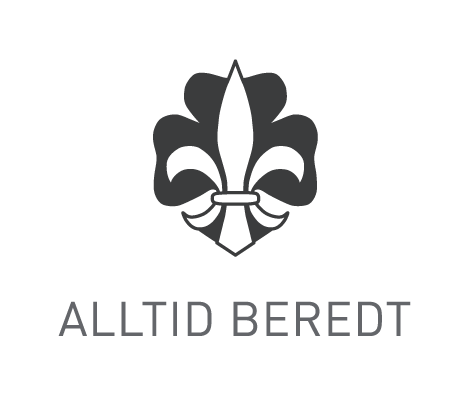 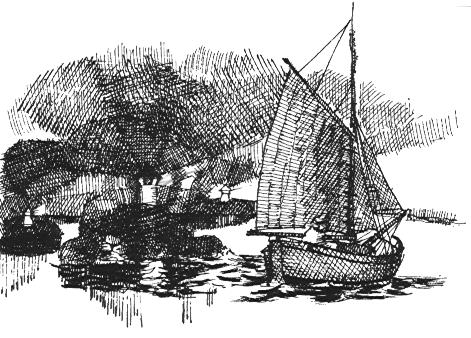 Ledertrenerpatruljen KILDEN tilbyr følgende kurs i 2016:16. april 2016: EMNEKURSSted: Sørlandet feriesenter, RisørTid: lørdag 16. april i forbindelse med kretsbannerkonkurransen. Kursstart kl.1100Kurstilbud:Norsk grunnkurs i førstehjelp (6t). Instruktører fra RBG KristiansandBruk og stell av kniv, øks og sag (3t) ved instruktør Ole UglandLek og moro på speidermøtene (3t) ved instruktør Unni HansenPåmelding via medlemssystemet eller mail isabrev@frisurf.no. Frist: 11. april
Husk å oppgi mailadresse og telefonnummer, samt enhet.

Kursavgift kr. 100,- betales ved fremmøte. Påmelding økonomisk bindende.Husk å ta med niste og drikke. Husk å gi beskjed hvis du ikke kan møte pga sykdom ol (sms til 90755922)16.-18. september 2016: TRINN 1Sted: Randøya fort utenfor Kristiansand.Kurstilbud: Modulene i trinn 1 unntatt norsk grunnkurs i førstehjelp(se over)Påmelding vil det komme informasjon om. Kursavgift kr. 500,-Innbydelse med detaljerte opplysninger publiseres på kretsenes hjemmesider før sommerferien i juni.Og vi avslører for våren 2017:
10.-12. februar 2017: TRINN 2. Opplysninger kommer til høsten.
Velkommen til kurs i Norges speiderforbund!